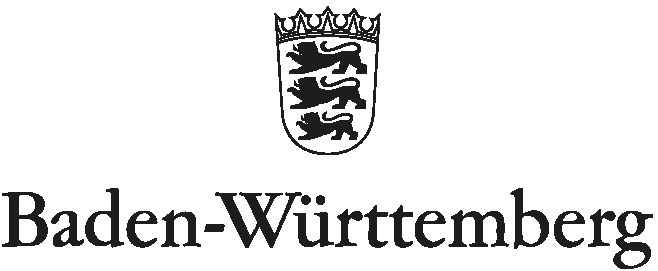 SEMINAR FÜR AUSBILDUNG UND FORTBILDUNG DER LEHRKRÄFTE  (GYMNASIUM)Bescheinigung ,geboren am , hat an derZusatzausbildung „Bilingualer Unterricht“ im Sachfach  (für ) in der Unterrichtssprache mit Erfolg teilgenommenDie Ausbildungumfasste zusätzlich zur Sachfachdidaktik 30 Stunden bilinguale Fachdidaktik (einschließlich Hospitationen) und bilingualen Unterricht im Umfang von ca. 15 Stunden. Sie fand im Rahmen des Vorbereitungsdienstes Lehramt Gymnasium statt.Die Befähigung wurde nachgewiesen durchdie Teilnahme an den Lehrveranstaltungen die erfolgreich durchgeführte unterrichtspraktische Prüfung in der das erfolgreich absolvierte Kolloquium zur Didaktik des Bilingualen Unterrichts in der   mit dem Thema , den .................................................					.................................................Seminarleitung							Landeslehrerprüfungsamt